Sov, min lille hundemandForfatter: Henry Carlsen - Komponist: Henry CarlsenBag din kurv gik solen ned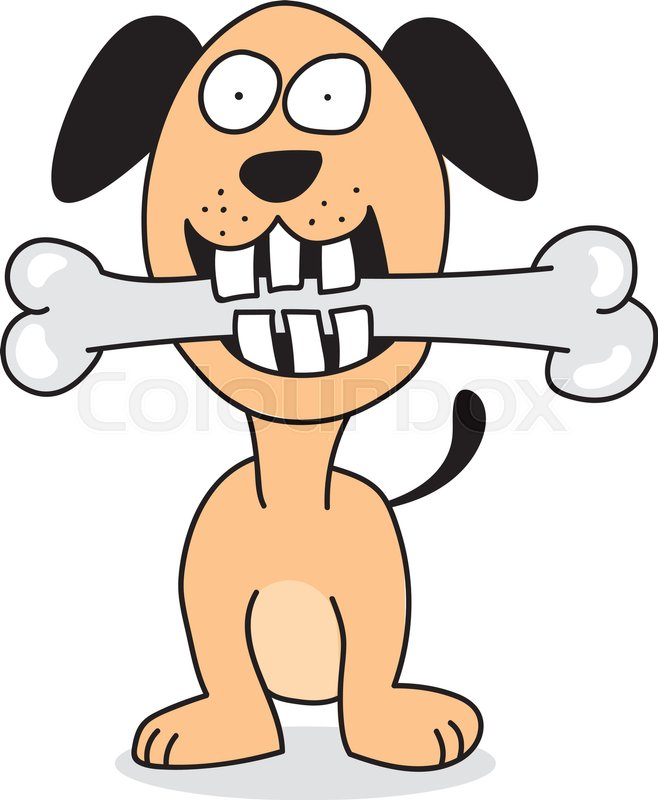 løs dit halsebånd,ræk nu poten til godnatnæ' gi den pæne hånd.Kom og læg dit hoved herpå farfars gamle pude ­-så skal du sgu få et kyspå din våde snude. Sov min lille hundemanddrøm du bare at,du kan tæve Olsensgamle angostura-kat.Jeg er også træt af denog navnlig tit om natten -­men en skønne dag vil vitilsammen ordne katten. Vov, vov os.Sov min lille hundemandfar er jo hos dig.Drøm dig ind i hundelandJa, drøm om flæskesteg.Vinger får du ikke nejmen fange hver en misse ­-og så er der tusind' træ'rhvor du godt må tisse.Og alt så´n no´et.